Publicado en Madrid el 27/02/2023 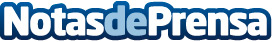 Digitalizar cintas de vídeo, un trabajo artesanal y cada vez más buscado, según GlobamaticEs muy probable que los más veteranos tengan en su hogar varias cintas de video de diferentes formatos guardados en armarios o cajas en el sótano, olvidadas o en la casa de los padres o los abuelos. Lo más probable es que si uno vuelve a desempolvar esos recuerdos, desee volver a darles una nueva vida digital. Una empresa de digitalización explica el procedimiento artesanal a la hora de digitalizar cintas de videoDatos de contacto:Globamatic963 44 43 42Nota de prensa publicada en: https://www.notasdeprensa.es/digitalizar-cintas-de-video-un-trabajo Categorias: Fotografía Imágen y sonido Sociedad Servicios Técnicos Personas Mayores Digital http://www.notasdeprensa.es